ЧЕРКАСЬКА ОБЛАСНА РАДАГОЛОВАР О З П О Р Я Д Ж Е Н Н Я25.11.2020                                                                                         № 469-рПро внесення зміндо розпорядження обласної радивід 16.11.2020 № 461-рВідповідно до частини шостої статті 56 Закону України «Про місцеве самоврядування в Україні», враховуючи заяву ВОЛОШИНОЇ А.А.
від 24.11.2020:1. Внести до розпорядження обласної ради від 16.11.2020 № 461-р
«Про запровадження дистанційної (надомної) роботи у виконавчому апараті обласної ради» зміни, доповнивши пункт 1 після абзацу третього новим абзацом такого змісту:«ВОЛОШИНІЙ Аліні Анатоліївні – із 26.11.2020 до 04.12.2020 включно».2. Контроль за виконанням розпорядження покласти на керівника секретаріату обласної ради ПАНІЩЕВА Б.Є. та заступника керівника секретаріату, начальника загального відділу виконавчого апарату обласної ради ГОРНУ Н.В.Перший заступник голови						В. ТАРАСЕНКО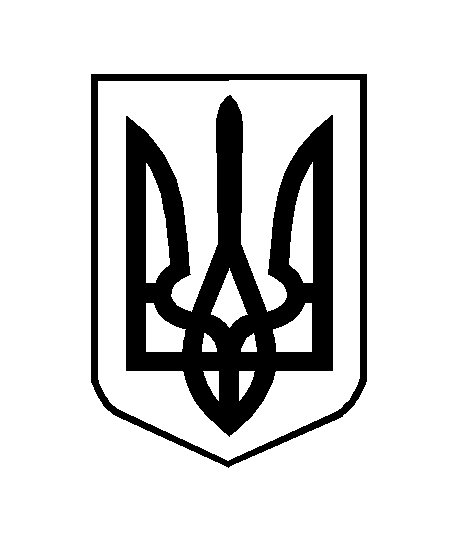 